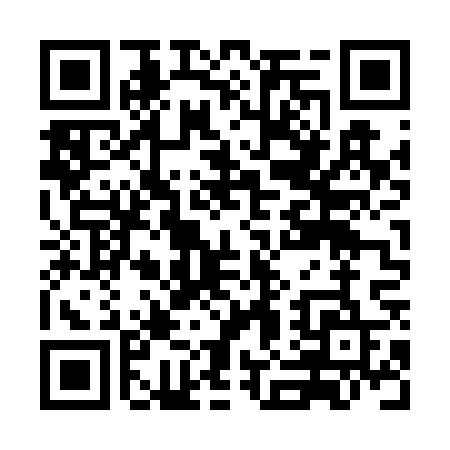 Prayer times for Alex Boggio Place, Montana, USAMon 1 Jul 2024 - Wed 31 Jul 2024High Latitude Method: Angle Based RulePrayer Calculation Method: Islamic Society of North AmericaAsar Calculation Method: ShafiPrayer times provided by https://www.salahtimes.comDateDayFajrSunriseDhuhrAsrMaghribIsha1Mon3:375:341:225:319:0911:062Tue3:385:351:225:319:0911:053Wed3:395:351:225:319:0911:054Thu3:405:361:225:319:0811:045Fri3:415:371:235:319:0811:036Sat3:425:371:235:319:0811:027Sun3:445:381:235:319:0711:018Mon3:455:391:235:319:0711:009Tue3:465:401:235:319:0610:5910Wed3:475:411:235:319:0610:5811Thu3:495:411:235:319:0510:5712Fri3:505:421:245:319:0410:5613Sat3:525:431:245:319:0410:5514Sun3:535:441:245:319:0310:5415Mon3:555:451:245:319:0210:5216Tue3:565:461:245:319:0210:5117Wed3:585:471:245:309:0110:5018Thu3:595:481:245:309:0010:4819Fri4:015:491:245:308:5910:4720Sat4:025:501:245:308:5810:4521Sun4:045:511:245:298:5710:4422Mon4:065:521:245:298:5610:4223Tue4:075:531:245:298:5510:4024Wed4:095:541:245:288:5410:3925Thu4:115:551:245:288:5310:3726Fri4:125:561:245:288:5210:3527Sat4:145:571:245:278:5110:3428Sun4:165:581:245:278:4910:3229Mon4:176:001:245:268:4810:3030Tue4:196:011:245:268:4710:2831Wed4:216:021:245:258:4610:26